Рисунок 5.  Фигурки рыбок, водорослей и камней.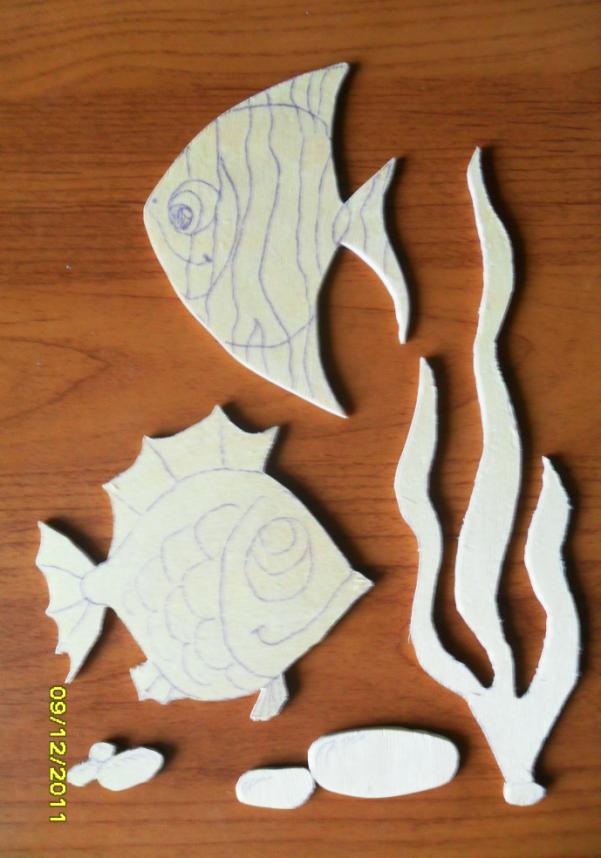 